                   БОЙОРОК                                                      	                 РАСПОРЯЖЕНИЕ                               « 01 » декабрь 2017й.                       № 26                     « 01 »    декабря  2017г.О назначении лиц, уполномоченныхосуществлять электронный документооборотс использованием электронной подписи      В целях обеспечения исполнения единого порядка обмена электронными документами в системе удаленного финансового документооборота Федерального казначейства и в соответствии с правилами электронного документооборота в информационной системе Управления Федерального казначейства по Республике Башкортостан, п р и к а з ы в а ю:1. Назначить Юсупова В.Г., Ростовщикову В.С. уполномоченными осуществлять электронный документооборот в системе удаленного финансового документооборота Федерального казначейства (далее - СУФД).2. Наделить Юсупова В.Г., Ростовщикову В.С. правом электронной подписи документов, согласно закрепленным функциям, в соответствии с таблицей:3.Назначенным сотрудникам неукоснительно соблюдать требования  Федерального закона от 06.04.2011 № 63-ФЗ «Об электронной подписи» и Приказа Федеральной агентства правительственной связи и информации при Президенте Российской Федерации от 13.06.2001 № 152 «Об утверждении инструкции об организации и обеспечения безопасности хранения, обработки и передачи по каналам связи с использованием средств криптографической защиты информации с ограниченным доступом, не содержащей сведений, составляющих государственную тайну».         4.Назначить ответственным за организацию и обеспечение бесперебойной эксплуатации программно - технических средств  автоматизированных рабочих мест, предназначенных для подключения к СУФД Ростовщикову В.С.         5. Контроль за исполнением настоящего распоряжения возложить на Ростовщикову В.С. Глава сельского поселения:	                                                                     Юсупов В.Г.БАШКОРТОСТАН РЕСПУБЛИКАhЫБЕЛОРЕТ РАЙОНЫмуниципаль районЫНЫң АСЫ АУЫЛ СОВЕТЫ АУЫЛ БИЛәМәһЕХАКИМәТЕ4535262 БР, Белорет районы, Асы ауылы,  Мөбәрәков  урамы, 25/1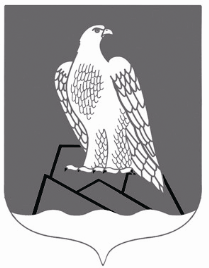 АДМИНИСТРАЦИЯ СЕЛЬСКОГО ПОСЕЛЕНИЯ АССИНСКИЙ СЕЛЬСОВЕТМУНИПАЛЬНОГО РАЙОНА БЕЛОРЕЦКИЙ РАЙОН РЕСПУБЛИКИ БАШКОРТОСТАН453562, РБ, Белорецкий район, с.Ассы, ул.Мубарякова, 25/1№п/пФамилия, Имя, ОтчествоДолжностьФормализованная должность1.Юсупов Венер ГарифовичГлава сельского поселенияРуководитель2.Ростовщикова Валентина СеменовнаГлавный бухгалтерГлавный бухгалтер